Autumn Term – EYFSAutumn Term – EYFSAutumn 1Autumn 2Writing skills focus:Writing skills focus:Genre focus Fiction: Stories with familiar settingsPoetry: Nursery rhymesGenre focusNon-fiction: Labels, lists and captionsCore textThe Train Ride by June Crebbin            Old Macdonald had a farm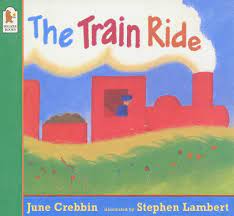 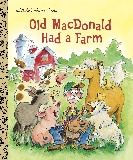 Owl Babies by Martin Waddell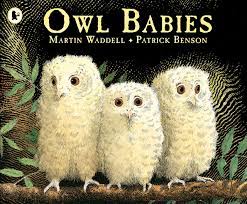 FictionStories with familiar settingsSPAG links:Non-fictionLabels, lists and captionsPoetryNursery RhymesHook ideasShort burst writing opportunities-Spine poem (I see…)-Simple sentences (using train footage)-Simple sentences (He had a…)-Labelling (animals and the noises they make)-Performing-Thought bubbles-Captioning pictures-Labelling owl-Christmas lists-Christmas cards-Name writing-To...love fromTexts to enrich learningVariety of other nursery rhymesWider curriculum writing opportunities (if apt)Bredbury 50 things linksSpring Term – EYFSSpring Term – EYFSSpring 1Spring 2Writing skills focus:Writing skills focus:Genre focus Fiction: Traditional storiesPoetry: Patterns on the pageGenre focusNon-fiction: InstructionsCore textBilly Goats Gruff                                                   The little Puffin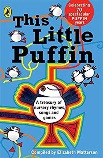 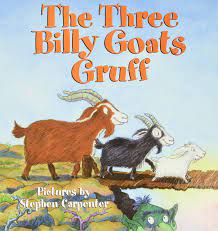 Whatever next                                         On the way home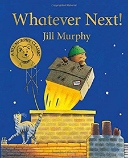 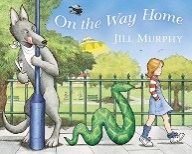 FictionTraditional storiesNon-fictionInstructions PoetryPatterns on the pageHook ideasShort burst writing opportunities-Character descriptions-Setting description-Thought bubbles-Word play-Rhyming strings-Heavy oral focus-Predictions-Sequencing pictures-Physically carrying out instructions-Orally giving instructionsTexts to enrich learningWider curriculum writing opportunities (if apt)Bredbury 50 things linksSummer Term – EYFSSummer Term – EYFSSummer 1Summer 2Writing skills focus:Writing skills focus:Genre focus Fiction: Different stories by the same authorPoetry: SensesGenre focusFiction: Stories from other culturesCore textThe Gruffallo             Sharing a shell           A treasury of songs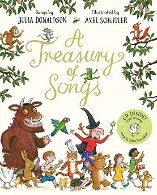 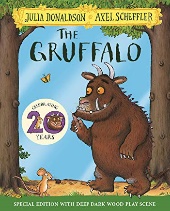 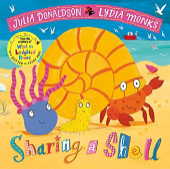 Handa’s Surprise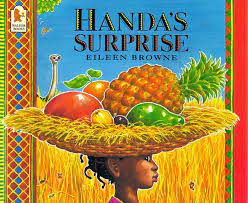 FictionDifferent stories by the same authorStories from other culturesNon-fictionPoetrySenses poetryHook ideasShort burst writing opportunities-Character descriptions-Spine poems-Exploring adjectives-Senses walks-Senses lists (I can see, I can hear)-Fruit tasting-Describe the fruit-Orally retell journey-Change the animals-Setting descriptionTexts to enrich learningOther stories by Julia DonaldsonWider curriculum writing opportunities (if apt)Bredbury 50 things links